FAKTOR-FAKTOR YANG MEMPENGARUHI KEPUTUSAN MENABUNG DI PERBANKAN SYARIAH KOTA BANDUNG (Studi pada Bank Syariah Mandiri Kantor Cabang Dago Bandung)
Draft Skripsi
Untuk memenuhi salah satu syarat sidang skripsi guna memperoleh 
gelar Sarjana Ekonomi pada Program Studi Ekonomi Pembangunan 
Fakultas Ekonomi Universitas PasundanDisusun Oleh:Depi Legiawati124030034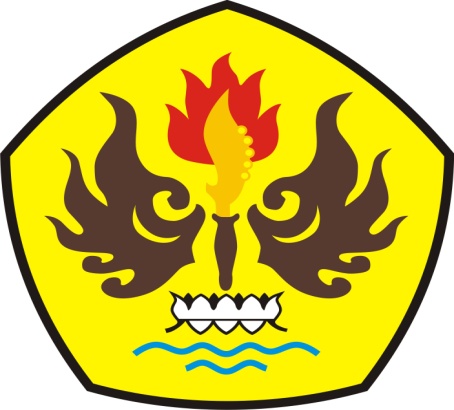 PROGRAM STUDI EKONOMI PEMBANGUNAN
FAKULTAS EKONOMI
UNIVERSITAS PASUNDAN
BANDUNG
2016